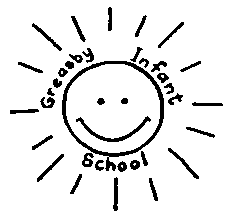 Autumn
Computing Systems and NetworksSpring
Creating MediaSummer
Programming Year  1Technology around us 
Recognising technology in school and using it responsibly.Desktop/iPad – Paintz.appDigital painting 
Choosing appropriate tools in a program to create art, and making comparisons with working non-digitally.


Desktop – Microsoft Paint or similar.Programming animations Designing and programming the movement of a character on screen to tell stories.Desktop/iPad – ScratchJr/Espresso.Year 2Information technology around us Identifying IT and how its responsible use improves our world in school and beyond
Desktop – Google Slides or Microsoft PowerPointDigital photography Capturing and changing digital photographs for different purposes.

Digital Camera/iPadProgramming quizzes Designing algorithms and programs that use events to trigger sequences of code.
Desktop/iPad – ScratchJr/Espresso.